 Наш сайт
Наше портфолио
Наш YouTube-канал

Телефон: 8-800-500-06-31
E-mail: art@videozayac.ru 
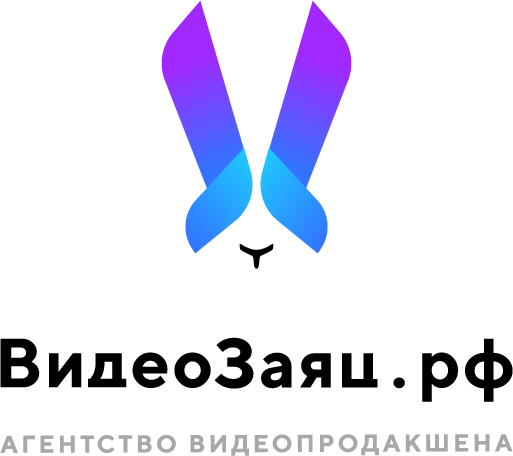 Техническое задание на создание видеороликаИнформация о клиентеФИО Заказчика 

Занимаемая должность

Контактные данныеИванов Иван Иванович

Генеральный директор

Телефон: 
E-mail: 
Skype:Как вы про нас узнали или нашлиЯндекс.Директ (контекстная реклама Яндекса)Google.Adwords (контекстная реклама Google)Яндекс (органическая выдача)Google (органическая выдача)YouTube (с какого ролика?)Социальные сети (VK, Facebook, другие?)По рекомендации (от кого?)Повторный заказДругое (опишите своими словами)Информация о компании, продуктеНазвание компании, организацииКак называется ваша компания? География (страна, город)Где компания территориально? И в каких странах, городах вы осуществляете коммерческую (или некоммерческую) деятельность? Как компания представлена в интернетеАдреса сайта компании, страницы в социальных сетях, блога и т.д.? Любые ссылки о компании приветствуются Описание продукта/бренда/услуги, про которую создаем видеоРазвернутая характеристика объекта, о котором пойдет речь в видеоролике. Ссылки приветствуются Образ типичного клиента 
(целевая аудитория продукта)Если сегментов ЦА несколько, на следующие вопросы лучше отвечать под каждый сегмент отдельно. 

1. Кто является вашим потенциальным клиентом? 
2. Чего на самом деле хочет ваш клиент? (какие вторичные выгоды от вашего продукта) 
3. Его самая горячая болевая точка? (та канцелярская кнопка на стуле, которая каждый раз напоминает ему о проблеме) 
4. Его основные страхи и расстройства? (которые портят ему аппетит и сон) 
5. Его самые большие желания и мечты? (относительно вашего продукта) 
6. Что может ваш продукт из того, чего ваш клиент не знает? (что вы даете сверх линии ожидания клиента)Какую проблему решает ваш продукт 






Как ваш продукт решает эту проблемуТеперь подробнее о самой проблеме. 

1. С какой проблемой сталкивается ваш потенциальный клиент? В чем ее суть? 
2. Какова причина возникновения данной проблемы? 
3. Какие решения ваши клиенты уже пробовали для решения своей проблемы? 

4. Какую ключевую, главную ценность несет ваш продукт для клиента? Измеримо и конкретно. Конкурентное окружениеПриведите 5 ваших основных конкурентов (название, ссылка на сайт, возможно краткое описание про сильные и слабые стороны каждого). Отличия от конкурентовПеречислите основные отличия от конкурентов. Уместны УТП, позиционирование. Почему ваш продукт решает проблему лучше, чем у конкурентов? Цель видеороликаЧтобы правильно определить цель видео, ответьте на вопрос «Какого действия я жду от зрителя после просмотра?». Критерии достижения целиКак вы узнаете, увидите или поймете, что уже достигли данной цели? Какие показатели считаем достижением успеха в создании видеоролика? Измеримо и конкретно. 

Примеры показателей: создание видео за N дней, дополнительные N заявок или регистраций в день от размещения на сайте видео, N дополнительных посетителей в день на сайт, на N личных продаж в месяц больше и так далее. Маркетинговые каналы распространения видеороликаГде именно будем использовать видео, в каких маркетинговых каналах, каналах продаж? 

Примеры каналов: на главной странице сайта, в e-mail рассылке писем, личные продажи менеджер-клиент, телевидение, группа в социальных сетях, трансляция на выставке, переговоры с инвесторами и т.д.Ключевое сообщение зрителюОдин ключевой месседж (посыл), который должен понять для себя зритель после просмотра ролика? Что для Вас является наиболее важным в видеоролике?Качество финального продукта, сюжет (идея), стоимость, критерий цена/качество, окупаемость, другое (опишите своими словами)Примеры видеороликов, на которые ориентируемсяНаподобие каких видео вы хотели бы иметь ролик? 

Приведите примеры видеороликов других компаний, которые считаете удачными и объясните почему?

Приведите примеры видеороликов других компаний, которые считаете неудачными и объясните почему?Какие дополнительные элементы будут использованы в роликеНужно ли внедрение в ролик 3D-элементов? Будут ли в ролике присутствовать персонажи? Есть ли какой-то особенный стиль, который вы хотели бы воплотить в своем проекте? Будет ли использована живая съемка?Ориентировочный хронометражКакой примерно (от и до) длительности видеоролик вы хотели бы иметь? Ориентировочный бюджетКакой примерно (от и до) бюджет вы готовы инвестировать в создание видеоролика? Особые пожеланияГрафическое оформление (цвета, дизайн, стиль).Сценарий (что показываем, а что не показываем – чего не должно быть в ролике; возможно, у Вас уже есть какие-то наброски или идеи, будем рады их выслушать). Музыкально-шумовое оформление (корпоративная мелодия, стиль музыки). Дикторский текст (мужской, женский или детский голос, его особенности, интонация). «Горящие» ли сроки? Если да, то напишите крайний срок и чем такие сроки обусловлены.Количество языковых версий?Технические требования к роликуНоситель (и), формат (ы), разрешениеИмеющиеся материалы для разработки видеороликаКакие материалы доступны для возможного использования при создании видеоролика:бренд-бук или гайд по стилю; текстовые/фото/видео/архивные материалы;логотип в векторном формате (.eps, .ai, .cdr); девиз/слоган; другое..? Тип видеороликаОбъясняющий видеоролик, имиджевый видеоролик, видеопрезентация, видеореклама, инфографика, видеоинструкция, постпродакшн, другой?Дополнительные комментарии1. Что еще на ваш взгляд нам важно знать о продукте/бренде, чтобы наша работа была еще эффективнее? 
2. Что еще, что уточнит задачу по разработке видеоролика, нам необходимо знать? 
3. А также пожелания и комментарии к предстоящей работе в свободной форме. 